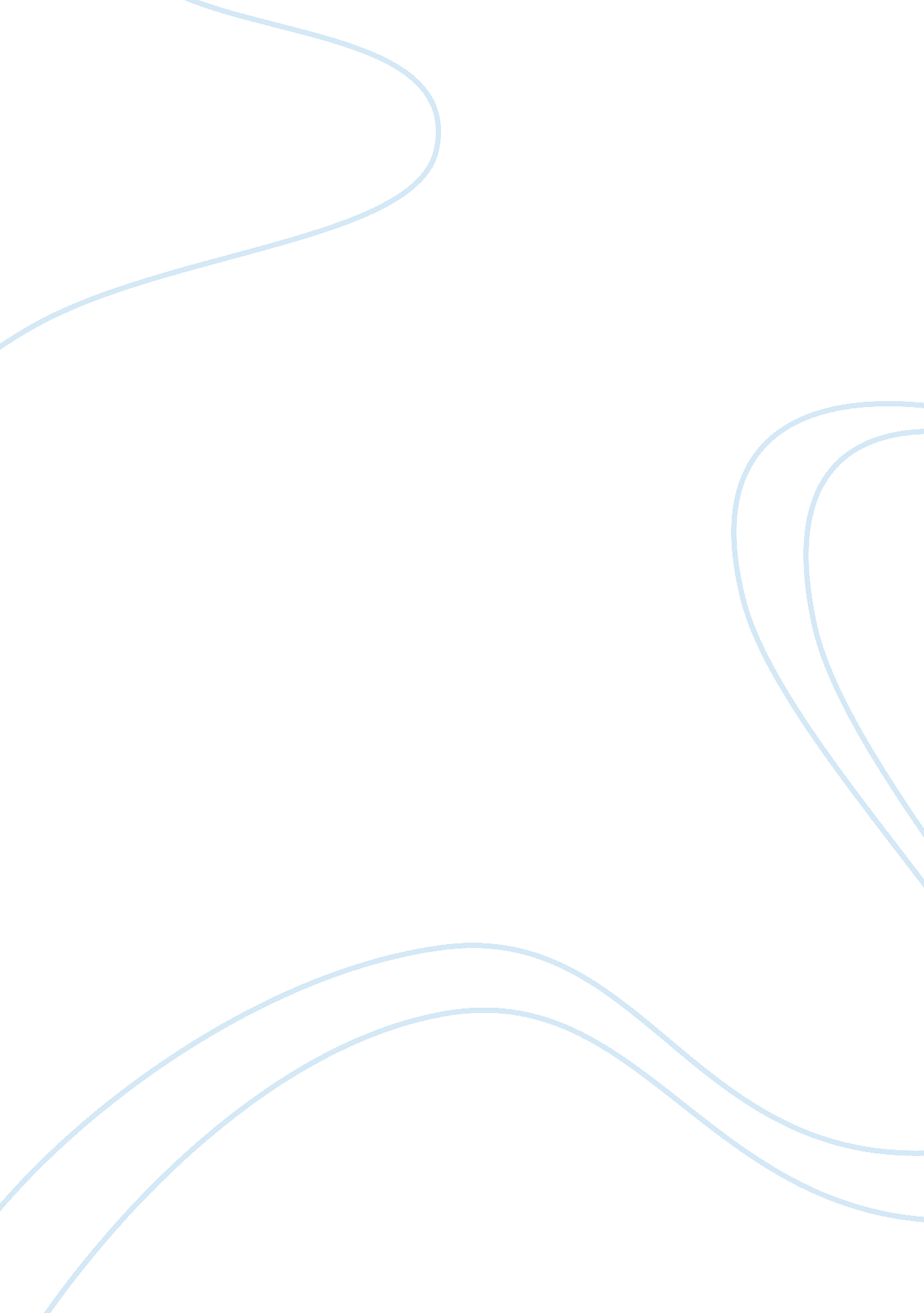 Simon’s stigmata in lord of the flies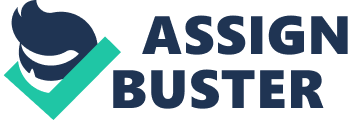 In William Golding’s novel. Lord of the Flies. the character Simon portrays many features similar to those demonstrated by Jesus in the bible. He is shown to hold all the qualities that Jesus has: finding. intelligence and resiliency. Even his physical visual aspect portrays Christ since he is scraggy and non much of a tough individual. Simon was really unagitated and caring for others. particularly with the small kids and enjoyed being entirely when he could. Simon embodies a pure religious homo goodness that is profoundly connected with nature and people about him as Jesus did with his adherents. Both Jesus and Simon had prognostications about things to come. and they were both persecuted and were ridiculed of for sharing those prognostications. Whereas Ralph and Jack stand at opposite terminals of the graduated table between civilisation and savageness. Simon stands on an wholly different plane from all the other male childs. Unlike all the other male childs on the island. Simon Acts of the Apostless with kindness and pureness because he believes in the built-in value of morality. He behaves kindly toward the younger kids. and he is the first to recognize the job posed by the animal. that the monster on the island is non existent or something that can be hunted down and killed. It isn’t physical but instead a savageness that lurks within each human being. In Golding’s position. the human impulse toward civilisation is non as profoundly entrenched as the human impulse toward savageness. Despite the fact that Simon is one of the smallest “ biguns” he ne’er follows the others manner of thought. nor dorsums down when it comes to talking up for himself. One such juncture where he shows his rebelliousness of the others’ beliefs is when he says to everyone. “ I think we ought to mount the mountain. ” ( page 128 ) This shows that he knows the animal isn’t existent and he shows no fright of the unknown. Jesus called people to make things they thought would be merely impossible merely as Simon did. and the fact that non even the stronger male childs had the bravery to make it shows how assured Simon is to his ethical motives. Simon was sacrificed during the ritual dance so that the other male childs could populate. Simon was killed by all the male childs in an agonizing manner and claimed that it wasn’t truly him. Everyone but Ralph thought that Simon was the animal. and didn’t think twice earlier assailing him. Ralph knew it was Simon they killed. and he realized how everyone was moving like wild animals. Besides the manner Simon was shown in the film after he died showed him as a Christ-figure in the narrative ; Simon dies on H2O that is unagitated and peaceable. as the visible radiation reflected off the H2O it gave a sort of feeling of sanctity. Simon’s organic structure was carried out by the moving ridges and the manner he was drifting with his weaponries stretched out. replicates the manner that Jesus died on the cross. Throughout the narrative. Simon is shown to hold a really strong connexion with Jesus by his actions of kindness. He displayed as a individual with godly ties with Christ and a reminder that pureness is everyplace. even when all hopes seem to be gone. The many happenings Simon additions the bravery to talk up and demo how smart. intelligent he truly is makes a immense impact on everyone. Simon. like Christ. was ne’er evil and ever helped others out with what he could. Simon symbolizes and demonstrates a kind a pureness that goes beyond human goodness. However. his barbarous slaying at the custodies of the other male childs designates the deficiency of that goodness in people against an overpowering copiousness of immorality that lies deep within each and everyone one of us. 